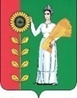 ПОСТАНОВЛЕНИЕАдминистрации сельского поселения Богородицкий  сельсоветДобринского муниципального района Липецкой области       23.05.2018г.                                   ж.д.ст.Плавица                           №74Об утверждении плана мероприятий  по экологическому просвещению населения  и пропаганде бережного отношения к окружающей среде на территории сельского поселения  Богородицкий сельсовет на 2018-2020годы                                           В целях просвещения  и повышения экологической культуры населения  сельского поселения Богородицкий сельсовет, руководствуясь Постановлением  администрации Добринского муниципального района Липецкой области №443 от 14.05.2018 года ,Уставом сельского поселения Богородицкий сельсовет , администрация сельского поселения  Богородицкий сельсоветПОСТАНОВЛЯЕТ:1.Утвердить  план мероприятий  по экологическому просвещению населения  и пропаганде бережного отношения к окружающей среде на территории сельского поселения  Богородицкий сельсовет на 2018-2020годы                                           (план мероприятий прилагается).2.Контроль за исполнением  настоящего постановления возложить на главу сельского поселения Богородицкий сельсовет Овчинникова А.И.Глава сельского поселенияБогородицкий сельсовет                                                   А.И.Овчинников                                                                                                                       Приложение к постановлению администрации сельского поселения Богородицкий сельсоветот 23.05.2018года № 74ПланМероприятий по  экологическому просвещению населения и пропаганде бережного отношения к окружающей среде на территории сельского поселения  Богородицкий сельсовет на 2018-2020годы№п/пНаименование мероприятияОтветственные исполнителиЭтапы исполненияЭтапы исполнения№п/пНаименование мероприятияОтветственные исполнителиСрокСтадия реализации1Организация разделенного сбора  твердых коммунальных отходов (далее –ТКО)Администрация сельского поселения  и УК «Плавица»не позднееIY квартала 2018года2Разработка и внедрение системы сбора ртутьсодержащих отходов, отработанных источников малого тока (батареек)  у населенияАдминистрация сельского поселения  не позднееIY квартала 2018года3Информирование  населения об организациях, осуществляющих деятельность  по обращению с отходамиАдминистрация сельского поселения  ежеквартально4Разработка и  распространение  материалов среди населения по раздельному сбору ТКОАдминистрация сельского поселения  1 раз ы квартал5Организация массовых  экологических субботников с раздельным сбором отходовАдминистрация сельского поселения  II-III квартал6Проведение Всероссийской акции « Сдай макулатуру-спаси дерево»Администрация сельского поселения,Гимназия им.И.М.Макаренкова с.Ольговка  1 раз ы квартал